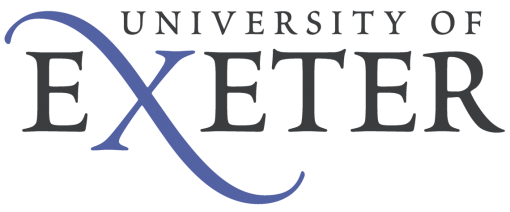 THE POSTCollege/Service:	     Post:			     Reference No:		HR to completeGrade:			     Reporting To:		     Responsible For:	     The above full-time/part-time/permanent post is available from DATE to DATE immediately in the College or Service.Job DescriptionMain purpose of the job:Insert a summary paragraph about the main purpose of the role.Main duties and accountabilities:List the main duties and responsibilities here.This job description summarises the main duties and accountabilities of the post and is not comprehensive: the post-holder may be required to undertake other duties of similar level and responsibility.Person SpecificationInformal EnquiriesBefore submitting an application you may wish to discuss the post further by contacting insert contact name, job title, telephone (01392/01326 insert number) or email email address@exeter.ac.uk.CompetencyEssentialDesirableAttainments/QualificationsSkills and UnderstandingPrior ExperienceBehavioural CharacteristicsCircumstances